  Política de Privacidade – Grupo Trigo As páginas na internet do Grupo Trigo têm como objetivo facilitar o conhecimento das marcas do Grupo, bem como oferecer produtos e serviços. Como parte das operações diárias, são coletados dados pessoais dos clientes e potenciais clientes com o intuito de fornecer produtos e serviços alinhados aos valores, interesses e perfil de cada tipo de cliente. Esta Política de Privacidade aplica-se a clientes, potenciais clientes, usuários e visitantes das plataformas pertencentes ao Grupo Trigo.Respeitamos a sua privacidade e tratamos com seriedade a segurança das informações que nos são confiadas. O tratamento cuidadoso de seus Dados Pessoais faz parte da nossa missão de proporcionar um serviço cada vez melhor e essa Política de Privacidade (“Política”) é fruto de um processo contínuo para proteger e utilizar suas informações da maneira mais segura. Nosso objetivo é estabelecer com você uma relação de transparência e confiança, garantindo seu direito a gerir seus Dados Pessoais. Aqui você vai encontrar um guia sobre como obtemos, armazenamos, utilizamos e compartilhamos as suas informações. Após a leitura, você saberá quais dados seus podemos obter, como podemos usá-los e como exercer seus direitos em relação a eles. Se, ainda assim, você tiver dúvidas, fique à vontade para entrar em contato conosco via dpo@grupotrigo.com.br, conforme destacado no item 10 desta Política. Esta Política de Privacidade é regularmente revisada para assegurar a conformidade com leis, regulamentações e novas tecnologias, refletindo possíveis mudanças nas operações e práticas de negócio. É importante que você acesse regularmente esta Política e observe a data de atualização informada ao final do documento.Usos de Dados específicos de cada Serviço, não previstos aqui, serão regulados nos respectivos termos de uso (“Termos de Uso”).Aqui você vai encontrar:1. Conceitos básicos para compreender esta Política de Privacidade2. Quais Dados coletamos sobre você?Os Dados Pessoais que tratamos variam de acordo as finalidades de uso, inclusive as indicadas nessa Política, e com as atividades que realizamos. Esses Dados Pessoais podem incluir, dentre outros, os seguintes:Dados pessoais: nome, data de nascimento, sexo, RG, CPF e/ou outros documentos de identificação, tais como carteira de habilitação, foto, data de nascimento, endereço residencial e comercial, telefones residencial, comercial e celular, e-mail, profissão, ocupação, estado civil, nacionalidade, naturalidade, PEP – pessoa politicamente exposta, entre outros.Dados cadastrais de interessados em franquias: nome, CPF, E-mail, telefone, celular, data de nascimento, capital disponível para investimento, como tomou conhecimento da franquia, UF de interesse, cidade de interesseDados sobre terceiros: filiação, representantes, representados, garantidor, contrapartes, procuradores, colaboradores, sócios ou beneficiários de produtos e serviços.Informações sobre seus dispositivos: informações sobre o seu dispositivo (tais como Advertising ID e informações técnicas, como sistema operacional, tamanho de tela), conexão (tais como data, hora e Endereço IP, rede utilizada), identificação do dispositivo, uso do dispositivo. Também poderemos coletar, se você nos autorizar pelos nossos Aplicativos, sua geolocalização, para segurança, prevenção à fraude, proteção do crédito, indicar dependências próximas e também oferecer produtos e serviços para você e/ou para sua comodidade.Informações sobre hábitos de navegação: páginas e funcionalidades acessadas em nossos Sites e Aplicativos, quantidade de cliques, páginas e aplicativos que originaram os respectivos acessos (por exemplo, se você acessar um site que possuir um link para os nossos Sites e Aplicativos, ou se você acessar páginas de terceiros a partir de links nos nossos Sites e Aplicativos). Dados de mídias e plataformas sociais: interações que você possa ter com nossas redes sociais, tais como Facebook, Twitter, Instagram, LinkedIn e YouTube. Dados relacionados a situação financeira: podemos acessar os dados sobre sua situação financeira ou de crédito, tais como renda, patrimônio (bens móveis e imóveis), negativação, dados do cadastro positivo, inclusive dados detalhados de cadastro positivo ou dados de Sistema de Informações de Crédito do Banco Central, de acordo com a legislação aplicável.Nós não pretendemos coletar diretamente Dados Pessoais de crianças ou adolescentes, exceto mediante o consentimento específico e em destaque de pelo menos um dos pais ou responsáveis legais.2.1. O que são e para que servem os cookies Quando você visita um website, o cookie é enviado para o seu computador ou celular, ficando armazenado em uma pasta localizada dentro do navegador. Fique tranquilo, os cookies não transferem vírus ou malware para os seus dispositivos eletrônicos, pois não são capazes de alterar seu funcionamento. Sendo assim, atuam como tracking (registro de atividades do usuário), sendo atualizados todas as vezes em que o website for acessado. O uso de cookies para acompanhar e armazenar informações possibilitará ao Grupo Trigo oferecer um serviço mais personalizado, de acordo com as características e interesses de seus usuários, permitindo, inclusive, a oferta de conteúdo e publicidade específicos para cada pessoa, beneficiando a experiência do usuário na Internet. Abaixo estão as categorias de cookies que usamos no Grupo Trigo:Realizamos a coleta automatizada de informações analíticas por meio do serviço de web analytics oferecido pelo Google (Google Analytics) e Facebook (Facebook Ads), que, por meio de Cookies de Análise, identifica os seus padrões de navegação em nossos Sites e gera relatórios sobre suas atividades. Assim, é importante que você saiba que todas essas informações coletadas por Cookies de Análise são compartilhadas com o Google e Facebook em razão da prestação do serviço de web analytics. Nós recomendamos que você leia atentamente a política de privacidade do Google, disponível no link https://policies.google.com/privacy  e do Facebook disponível no link https://www.facebook.com/policy.php, para entender sobre como o Google e Facebook tratam essas informações coletadas por Cookies de Análise, bem como entender a forma pela qual você pode atualizar, gerenciar, exportar e excluir os seus dados coletados.2.2. Como alterar ou bloquear cookies A maioria dos navegadores é configurada para aceitar automaticamente os cookies. Você pode, contudo, alterar a qualquer momento as configurações do seu navegador para bloquear cookies ou alertá-lo quando um cookie estiver sendo enviado ao seu dispositivo. Existem várias formas de gerenciar cookies, sendo possível criar um bloqueio geral para cookies, bloquear cookies de um site específico e até mesmo bloquear cookies de terceiros em relação a um site. Bloquear todos os cookies vai afetar o funcionamento da sua experiência, pois não será possível identificar suas preferências e recomendar conteúdo e publicidade relevantes. Além disso, de acordo com a escolha realizada, certas funcionalidades dos serviços poderão não funcionar idealmente ou ficarem indisponíveis, bem como aspectos de segurança das informações e prevenção a fraudes poderão ser impactados. Com exceção dos Cookies essenciais que não podem ser desabilitados, pois isso inviabilizaria o seu acesso ao Site, você poderá, a qualquer tempo, desativar o uso dos demais Cookies ou até mesmo deletá-los, por meio da realização de ajustes nas configurações de seu navegador ou dispositivo. Consulte as instruções do seu navegador para saber mais sobre como ajustar ou alterar suas configurações, lembrando que a configuração desejada deve ser replicada em todos os dispositivos utilizados para acessar os Serviços (como computadores, smartphones, tablets). 3. Como usamos seus Dados?Os tratamentos de dados pessoais podem ter finalidade diversas. Assim, apresentamos abaixo, de forma exemplificativa, as principais finalidades para as quais trataremos suas informações pessoais:Para execução dos serviços, produtos e demais contratos ou diligências preliminares;Para o relacionamento e oferecimento de informações relacionadas aos produtos e serviços;Para cadastro e/ou criação da conta em nossas plataformas;Para execução dos serviços contratados: após a abertura de conta em nossas plataformas, será necessário utilizar os seus dados pessoais para desempenhar os nossos serviços e cumprir com as nossas obrigações, de acordo com o que for solicitado e com base no nosso relacionamento, cumprindo assim com as nossas obrigações contratuais;Para o cumprimento de obrigação legal ou regulatória, tais como, mas não se limitando: (i) resoluções; (ii) circulares; (iii) atos normativos; (iv) comunicados de órgãos competentes;Para o exercício regular de direitos em processo judicial, administrativo ou arbitral, (i) na condução dos processos de recebimento de reclamações em ouvidorias; (ii) no recebimento e elaboração de respostas a reclamações apresentadas aos órgãos de defesa do consumidor; e (iii) no armazenamento de informações para defesa em processos judiciais, administrativos ou arbitrais;Na persecução do interesse legítimo da empresa e de terceiros, sempre no limite de sua expectativa, e nunca em prejuízo de seus interesses, direitos e liberdades fundamentais, por exemplo, (i) na construção e avaliação do perfil dos clientes, para oferecimento de produtos personalizados e compatíveis com a sua necessidade (podendo ser alcançado a partir (a) da análise de seus hábitos e preferências nos vários canais de interação com a empresa; (b) do compartilhamento de dados com outras empresas do grupo, principalmente quando você é cliente ou potencial cliente dessa outra entidade; (ii) na implantação e desenvolvimento de nossos produtos e serviços; (iii) no estabelecimento de estatísticas, testes e avaliações para pesquisa e desenvolvimento, visando o gerenciamento e avaliação de riscos do negócio, a melhoria e/ou criação de novos produtos; (iv) em caso de reclamação, quando há citação da empresa em redes sociais ou plataformas específicas, com a finalidade de resolver os pontos reclamados, bem como adotar as medidas necessárias para resolver a situação da melhor maneira possível;Para a condução de atividades que visam prevenir a ocorrência de fraudes;Para proteção de crédito concedida ou a ser concedida pela empresa;Por meio de autorização concedida por você, como em processos de (i) envio de marketing direito de produtos próprios ou de terceiros; (ii) em processos de relacionamento com os clientes, quando a atividade envolver dados pessoais sensíveis;Ocasionalmente, podemos enviar comunicados e pesquisas de satisfação como parte do nosso processo de feedback do cliente. É do nosso legítimo interesse obter tais opiniões para assegurar que os nossos serviços/produtos estão sendo prestados no mais alto nível; Para aprimorar o produto e/ou serviço oferecido, facilitar, agilizar e cumprir os compromissos estabelecidos entre o usuário e a empresa, melhorar a experiência dos usuários e fornecer funcionalidades específicas a depender das características básicas do usuário;Para compreender como o usuário utiliza os serviços da plataforma, para ajudar no desenvolvimento de negócios e técnicas;Para apresentar anúncios personalizados para o usuário com base nos dados fornecidos;Para aprimorar as iniciativas comerciais e promocionais, nos limites permitidos pela lei, e proporcionar experiências personalizadas para você, por exemplo, por meio de mensagens sobre novos serviços, publicidade, promoções, marketing por e-mail, definição de perfil de consumo, cruzamento de dados para criação de novas campanhas, ou outras formas de marketing relacionadas ao nosso serviço;Permitir o envio de avisos referentes aos nossos serviços, bem como nossas políticas internas, a fim de permitir que você explore todas as funcionalidades oferecidos por nós; Auxiliar na verificação de Contas e atividades, visando proporcionar segurança dentro e fora de nossos serviços, investigando atividades suspeitas ou violações de instrumentos contratuais;Gerar análises estatísticas sobre o uso dos serviços prestados, para que possamos compreender melhor as suas necessidades e interesses e, com isso, oferecer melhores serviços e/ou prover as informações relacionadas;Compartilhar as informações com terceiros na medida do necessário para viabilizar a prestação de serviços e respeitando os limites impostos pela legislação aplicável; eCaso venha visitar nossas instalações, podemos gravar a sua imagem através do nosso sistema de monitoramento por razões de segurança. Serão coletadas, eventualmente, informações pessoais para providenciar as suas credenciais de acesso, de forma a manter um ambiente de trabalho seguro.3.1. ConsentimentoCaso a finalidade da coleta para qualquer tratamento de Dados Pessoais necessite do consentimento do Titular, esta solicitação será feita de maneira clara e transparente, por meio das nossas plataformas oficiais (websites e aplicativos do Grupo Trigo). Nestes casos, você será informado sobre quais Dados Pessoais são solicitados mediante consentimento, bem como as possíveis consequências de não fornecimento para a execução do serviço. Você tem direito de revogar o consentimento a qualquer momento, bastando entrar em contato conosco.4. Quem são os controladores destes Dados?Os seus Dados são controlados por empresas do Grupo Trigo listadas abaixo: Bramex Comercio e Serviços Ltda, CNPJ: 07.173.309/0001-22);Spoleto (SPT Franchising Ltda, CNPJ: 03.724.731/0001-78);Koni Store (FRM Franquia Ltda, CNPJ: 08.781.810/0001-34);Gurumê (Gurume Restaurante Ltda, CNPJ: 19.726.452/0001-83; LeBonton (LBT Franchising Eireli, CNPJ: 32.193.756/0001-90);China in Box (Trend Foods Franqueadora Ltda, CNPJ 10.849.922/0001-21);Gendai (Trend Foods Franqueadora Ltda, CNPJ 10.849.922/0001-21);TrigoLab (Cozinha Trigo Comercio e Servicos Ltda, CNPJ 35.218.923/0001-07);5. Onde armazenamos seus Dados?Os Dados Pessoais recolhidos são armazenados no banco de dados do Grupo Trigo, devidamente protegidos e mantidos em sigilo, sendo acessado exclusivamente por profissionais habilitados, que são contratualmente obrigados a manter a confidencialidade das informações. Devido à natureza do negócio ou dos serviços prestados, poderá ser necessário transferir os Dados Pessoais para banco de dados localizados fora do Brasil. Em todo o caso, quando for necessário o armazenamento de Dados Pessoais em servidores localizados no exterior, nós asseguramos que tal transferência estará sujeita a garantias adequadas de segurança e privacidade.6. Quem tem acesso aos seus Dados?6.1. Como Parceiros poderão coletar Dados sobre você a partir dos serviçosCom nossos parceiros e fornecedores: podemos compartilhar dados pessoais que coletamos a partir do site/plataformas com parceiros e/ou fornecedores para fins de: (a) fornecimento de software, sistemas antifraude e/ou ferramenta para gestão de clientes, (b) processamento das transações por cartão de crédito ou demais meios de pagamento, (c) geração de leads, prospecção de clientes e desenvolvimento de ações de marketing, (d) prestação de serviços logísticos dos pedidos realizados através do site e plataformas; (e) auxílio no gerenciamento de promoções; (f) prestação de serviços de atendimento ao consumidor; e (f) gestão e aprimoramento do website e plataformas. Nossos parceiros e fornecedores somente são autorizados a utilizar os dados pessoais para os fins específicos que eles foram contratados, portanto, eles não irão utilizar os seus dados pessoais para outras finalidades além as da prestação dos serviços previstos contratualmente.Para resguardar e proteger direitos: reservamo-nos o direito de acessar, ler, preservar e fornecer quaisquer dados pessoais e informações, incluindo interações suas, caso sejam necessários para cumprir uma obrigação legal ou uma ordem judicial; para fazer cumprir ou aplicar outros acordos e/ou contratos; ou proteger nossos direitos, propriedade ou segurança, bem como de nossos funcionários e/ou clientes.Requisição de autoridade competente: podemos compartilhar seus dados pessoais com terceiros (incluindo órgãos governamentais) a fim de responder a investigações, medidas judiciais, processos judiciais ou investigar, impedir ou adotar medidas acerca de atividades ilegais, suspeita de fraude ou situações que envolvam ameaças em potencial à segurança física de qualquer pessoa ou se de outra maneira exigido pela legislação.Para o nosso Grupo econômico: podemos compartilhar os dados pessoais dos Titulares com as demais empresas pertencentes ao Grupo TRIGO, com a finalidade estritamente necessária para viabilizar a fabricação e a entrega de produtos e/ou a prestação dos nossos serviços ao Cliente.Novos negócios: se estivermos envolvidos em uma fusão, aquisição ou venda de todos ou de parte de seus ativos, os dados pessoais poderão ser transferidos para a empresa ou pessoa adquirente. Em circunstâncias nas quais a identidade do controlador de seus dados pessoais se alterar como resultado de qualquer transação, realizaremos a notificação de quaisquer escolhas que os titulares possam ter acerca de seus dados pessoais.No decorrer do uso de nossos serviços, você pode se deparar com links para outros sites e/ou serviços de terceiros. Ao ser redirecionado para um aplicativo ou site de terceiros, você não será mais regido por essa Política de Privacidade ou pelos demais instrumentos contratuais eventualmente aplicáveis. Não somos responsáveis pelas práticas de privacidade de outros sites e incentivamos a sua leitura.6.2. Transferência Internacional de DadosEmbora o Grupo Trigo possua sua sede no Brasil e os nossos produtos e serviços sejam destinados a pessoas localizadas no Brasil, os Dados Pessoais que coletamos podem ser transferidos, para atender as finalidades previstas nesta Política, pois alguns dos nossos fornecedores e parceiros podem estar localizados fora do Brasil.Isso não afasta a aplicação das leis brasileiras relacionadas à proteção de Dados Pessoais, de modo que estas transferências envolvem apenas empresas que demonstrem estar em conformidade com a nossa legislação, proporcionando grau de proteção igual ou superior ao previsto no ordenamento jurídico nacional.7. Como protegemos seus Dados?Nosso compromisso é zelar pelos seus Dados Pessoais e utilizá-los somente para as finalidades descritas nesta Política. Por isso, adotamos medidas técnicas e organizacionais adequadas para proteger os Dados Pessoais contra acesso, uso, alteração, divulgação ou destruição não autorizados, seja por ação acidental ou ilícita, assegurando que:Seus Dados Pessoais são protegidos contra acesso não autorizado;É garantida a confidencialidade dos Dados Pessoais;Será mantida e conservada a integridade e a disponibilidade dos Dados Pessoais;Violações ou suspeitas de violações a Dados Pessoais são reportadas de acordo com a legislação aplicável.Para garantir a privacidade e a proteção dos Dados Pessoais, são adotadas as práticas de segurança, entre as quais:Criptografia; Controles e restrições de acesso a Dados Pessoais, de modo que cada colaborador somente possa acessar os dados estritamente necessários para o desempenho de das funções; e Controle e monitoramento preventivo de incidentes de segurança, incluindo vazamento de dados, realizados pelo time de Segurança da Informação e por ferramentas de segurança reconhecidas pelo mercado.Nós trabalhamos para proteger a sua privacidade e seus Dados Pessoais, mas, infelizmente, segurança total é algo que não depende apenas das nossas ações e processos. Entrada ou uso não autorizado de terceiros em sua conta, falha de hardware ou software que não esteja sob controle do Grupo Trigo e outros fatores podem comprometer a segurança dos seus Dados Pessoais. Por isso, sua atuação é fundamental para a manutenção de um ambiente seguro para todos.Você pode nos ajudar adotando boas práticas de segurança em relação à sua conta e aos seus dados (como, por exemplo, não compartilhar sua senha com terceiros), e caso você identifique ou tome conhecimento de algo que comprometa a segurança dos seus dados, por favor, entre em contato por meio do canal disponibilizado ao final desta Política. 8. Como exercer seus direitos enquanto titular de Dados Pessoais?Você pode apresentar solicitações, baseadas nos seguintes direitos:Acesso e confirmação da existência de tratamento dos dados: solicitar uma cópia: (i) das categorias e dos dados pessoais coletados sobre você; (ii) das categorias e das fontes específicas das quais os dados são coletados; (iii) da finalidade da coleta; e (iv) das categorias e dos terceiros específicos com quem compartilhamos dados pessoais;Atualização, correção de dados incompletos, inexatos ou desatualizados;Anonimização, bloqueio ou eliminação de dados desnecessários, excessivos ou tratados em desconformidade com o disposto na LGPD. Neste caso, informaremos a correção e atualização aos terceiros com os quais os dados pessoais tenham sido compartilhados; Portabilidade dos dados, observadas as normas aplicáveis e os segredos comercial e industrial;Informação das entidades públicas e privadas com as quais o Controlador realizou uso compartilhado de dados;Informação sobre a possibilidade de não fornecer consentimento e sobre as consequências da negativa;Revogação de consentimento, que poderá ser realizada a qualquer momento e sem ônus, mediante manifestação expressa. Você tem o direito de ser informado se o fornecimento de Dados Pessoais é um requisito estatutário ou contratual ou um requisito necessário para celebrar um contrato, bem como se o titular está obrigado a fornecer os Dados Pessoais e as possíveis consequências do não fornecimento de tais dados;Solicitação de eliminação dos dados pessoais tratados com o consentimento, exceto nas hipóteses em que a manutenção dos dados é necessária ou permitida pela legislação. Neste caso, informaremos sua decisão aos terceiros com quem os dados pessoais tenham sido compartilhados;Oposição a tratamento realizado com fundamento em outras bases legais, em caso de descumprimento da LGPD, ressaltando que pode haver situações em que poderemos continuar a realizar o tratamento e recusar o seu pedido de oposição;Solicitação de revisão de decisões tomadas unicamente com base em tratamento automatizado de dados pessoais que o afetem, como decisões de crédito, cálculo de risco ou de probabilidade, ou outro semelhante, realizado pelo tratamento de dados pessoais utilizando regras, cálculos, instruções, algoritmos, análises estatísticas, inteligência artificial, aprendizado de máquina, ou outra técnica computacional; eSolicitação de cancelamento do envio de ofertas direcionadas de produtos e serviços pelos nossos canais.Para exercer seus direitos sobre os seus dados pessoais, você pode entrar em contato conosco através dos endereços mencionados abaixo.Nós empenharemos todos os esforços para fornecer informações o mais rápido possível, de forma transparente, inteligível e acessível, em linguagem clara e simples. Por vezes, somos obrigados por lei e contratos a notificar terceiros sobre sua solicitação ou omitir informações que estejam sob segredo comercial e/ou de negócios. Podemos requisitar informações adicionais para se certificar da autenticidade da sua solicitação.9. Como você será informado sobre alterações nesta Política?Como estamos sempre buscando melhorar nossos Produtos e Experiências, esta Política de Privacidade pode passar por atualizações para refletir as melhorias realizadas. Desta forma, recomendamos a visita periódica a esta página para que você tenha conhecimento sobre as modificações efetivadas.Quando publicarmos alterações na Política, atualizaremos a data em que a última alteração foi publicada. As alterações surtirão efeitos a partir da atualização no website.10. Como entrar em contato?Se você acredita que seus Dados Pessoais foram usados de maneira incompatível com esta Política de Privacidade ou com as suas escolhas enquanto Titular destes Dados Pessoais, ou, ainda, se você tiver dúvidas, comentários ou sugestões relacionadas a esta Política, entre em contato conosco através do nosso Encarregado de Dados, que está à disposição nos seguintes endereços de contato:Endereço para correspondências: Rua da Quitanda, nº 86, Sala 301, Centro, Rio de Janeiro/RJ, CEP: 20.091-902.E-mail para contato: dpo@grupotrigo.com.br 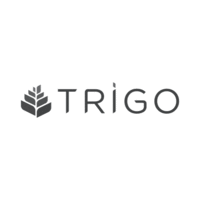    Última atualização em 21/11/2022 Esta Política se aplica a todas as marcas, negócios e plataformas do Grupo Trigo (Spoleto, Koni Store, Gurumê, China in Box, Gendai, TrigoLab e Lebonton).Conceitos básicos para compreender esta Política de PrivacidadeQuais Dados coletamos sobre você?O que são e para que servem os cookiesComo alterar ou bloquear cookiesComo usamos seus Dados?ConsentimentoQuem são os controladores destes Dados?Onde armazenamos seus Dados?Quem tem acesso aos seus Dados?Como Parceiros poderão coletar Dados sobre você a partir dos serviçosTransferência Internacional de DadosComo protegemos seus Dados?Como exercer seus direitos enquanto titular de Dados Pessoais?Como você será informado sobre alterações nesta Política?Como entrar em contato?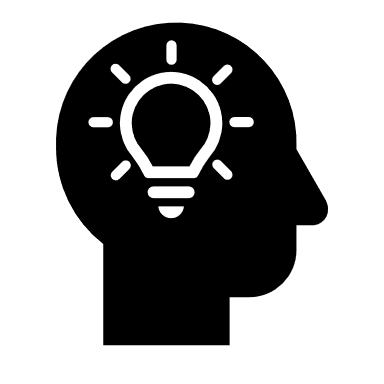 Para facilitar a sua leitura e compreensão desta Política, apresentamos algumas definições úteis para sua interpretação:ConceitoDescriçãoAgentes de tratamentoO controlador e o operador.ANPDAutoridade Nacional de Proteção de Dados. É o órgão da Administração Pública Federal responsável por zelar pela proteção de dados pessoais e por implementar/fiscalizar o cumprimento da LGPD no Brasil.Banco de dadosConjunto estruturado de dados pessoais, estabelecido em um ou em vários locais, em suporte eletrônico ou físico.Bases legaisHipóteses legais que autorizam o tratamento de dados pessoais, por exemplo: (i) consentimento; (ii) cumprimento de obrigação legal ou regulatória; (iii) tratamento e uso compartilhado de dados necessários à execução de políticas públicas previstas em leis e regulamentos ou respaldadas em contratos, convênios ou instrumentos congêneres; (iv) realização de estudos por órgão de pesquisa; (v) execução de contrato ou de procedimentos preliminares relacionados a contrato do qual seja parte o titular; (vi) exercício regular de direitos em processo judicial, administrativo ou arbitral; (vii) proteção da vida ou da incolumidade física do titular ou de terceiro; (viii) tutela da saúde, exclusivamente, em procedimento realizado por profissionais de saúde, serviços de saúde ou autoridade sanitária; (ix) atender aos interesses legítimos do controlador ou de terceiros; e (x) proteção do crédito.ConsentimentoManifestação livre, informada e inequívoca pela qual o Titular concorda com o tratamento dos dados pessoais para uma finalidade determinada.ControladorPessoa natural ou jurídica, de direito público ou privado, a quem competem as decisões referentes ao tratamento de dados pessoais.CookiesSão pequenos arquivos que transferimos para o seu navegador ou dispositivo (como celular ou tablet) que nos permitem reconhecer o seu navegador ou dispositivo, e saber como e quando as páginas e as Plataformas são visitadas, bem como quantas pessoas acessam as Plataformas. Eles podem ser úteis para, por exemplo, fazermos as Plataformas se encaixarem na sua tela, entender melhor as suas preferências e lhe oferecer Produtos, Negócios e Experiências mais eficientes.Dado PessoalQualquer informação que possa identificar ou tornar identificável uma pessoa natural (Titular). Entende-se como identificável uma informação que direta ou indiretamente e/ou em conjunto com outras informações, possa identificar uma pessoa (em especial por referência a um número de identificação ou a um ou mais fatores específicos da identidade física, fisiológica, mental, econômica, cultural ou social).Dado SensívelTodo dado pessoal sobre origem racial ou ética, convicção religiosa, opinião política, filiação a sindicato ou a organização de caráter religioso, filosófico ou político, dado referente à saúde ou à vida sexual e dado genético ou biométrico, quando vinculado a uma pessoa natural;Dados anonimizadosDado relativo ao titular que não possa ser identificado, considerando a utilização de meios técnicos razoáveis e disponíveis na ocasião do tratamento.Encarregado de DadosPessoa indicada pelo controlador e operador para atuar como canal de comunicação entre o controlador, os titulares dos dados e a ANPD.Grupo TrigoPara os fins da presente Política, considera-se a sociedade GRUPO TRIGO EMPREENDIMENTOS E PARTICIPACOES LTDA., sociedade empresária com sede na Rua da Quitanda, n.º 86, salas 301, CEP 20091-902, Cidade do Rio de Janeiro, Estado do Rio de Janeiro, inscrita no CNPJ sob o nº 31.318.300/0001-47 e todas sociedades que ela detém participação societária direta ou indiretamente, e/ou com sócio em comum, existentes ou que venham a existir.LGPDLei Geral de Proteção de Dados Pessoais (Lei nº 13.709/2018). A lei traz regras e princípios protetivos para as empresas tratarem as informações de pessoas físicas. O objetivo da lei é que as pessoas tenham mais privacidade, liberdade, transparência e controle em relação aos seus dados pessoais.OperadorPessoa natural ou jurídica, de direito público ou privado, que realiza o tratamento de dados pessoais em nome do Controlador.PlataformaSão os sites, e-commerce e aplicativos administrados por ou para as empresas do Grupo Trigo.Titular dos DadosTitular é a pessoa natural a quem se referem os dados pessoais que são objeto de tratamento;TratamentoAbrange uma série de operações efetuadas sobre dados pessoais, incluindo a coleta, registro, organização, produção, recepção, estruturação, conservação, adaptação ou alteração, recuperação, classificação, a consulta, utilização, armazenamento, avaliação ou controle da informação, divulgação por transmissão, difusão ou qualquer outra forma de disponibilização, a comparação ou interconexão, limitação, descarte, apagamento ou destruição de dados pessoais.UsuárioToda e qualquer pessoa física (Titular) que navegue ou faça uso da Plataforma.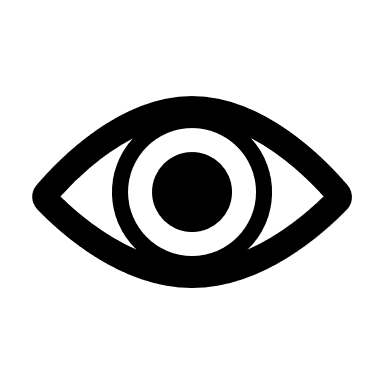 A coleta de Dados Pessoais observa às seguintes regras:● Apenas são coletadas informações indispensáveis para a prestação dos serviços oferecidos.● Sempre o que for necessário coletar novos dados, você será avisado e/ou será solicitada sua autorização, acompanhado da devida justificativa.● Os dados pessoais coletados somente são utilizados para cumprir com as finalidades informadas anteriormente.Tipo de DadosFontes de ColetaDados que você nos forneceSão os dados pessoais inseridos ou encaminhados ao acessar um dos nossos canais (sites ou aplicativos) ou a contratar produtos e/ou serviços oferecidos.Dados fornecidos por terceirosRecebimento dos seus dados pessoais por intermédio de terceiros, sejam parceiros ou prestadores de serviços que possuam algum relacionamento com você. É possível ainda a coleta dos seus dados provenientes de bases públicas, sempre respeitando a sua privacidade.Dados de Navegação (coletados automaticamente)São dados coletados enquanto você visita nosso site. Localização derivada do endereço de IP, dados técnicos, geolocalização e localização em tempo real, computadores, telefones e outros dispositivos que utilizam algum tipo de conexão de rede (Wi-Fi, 4g, LTE, VPN).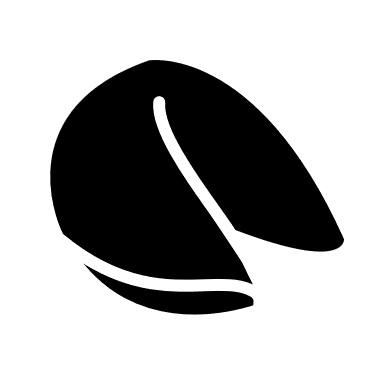 Cookies são pequenos arquivos de texto enviados e armazenados no seu computador. Estes pequenos arquivos servem para reconhecer, acompanhar e armazenar a sua navegação como usuário na Internet.Categoria de UsoExemploNecessáriosNecessários para o funcionamento do site. Eles permitem que você navegue em nossos sites e use os serviços e recursos (por exemplo, cookies de segurança para autenticar usuários, evitar a utilização fraudulenta de credenciais de login e proteger os dados do usuário de terceiros não autorizados).AnalíticosSão usados para coletar informações sobre a sua utilização do Site, assim podemos avaliar como são suas interações com o Site para melhorar não só os nossos Serviços, mas também a sua experiência no acesso ao Site (por exemplo, com que frequência você acessa o Site, informações sobre cliques nas páginas do Site, etc.). FuncionalidadeOs cookies desta categoria nos permitem lembrar de informações sobre o comportamento e preferências do usuário, como, por exemplo, uma cidade escolhida. A perda das informações armazenadas em um cookie de preferência pode tornar a experiência no website menos funcional, mas não o impede de funcionar.PublicidadeNós utilizamos alguns cookies com o fim publicitário. Isto se faz para entregar anúncios e fazer campanhas publicitárias de acordo com um determinado público. Através desses é possível entregar anúncios de acordo com o seu perfil de consumo no site.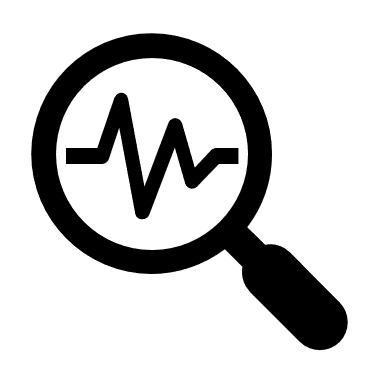 O tratamento dos seus Dados Pessoais poderá ter diversas finalidades, de acordo com seu relacionamento com o Grupo Trigo. Utilizamos os seus Dados para as seguintes finalidades:Consentimento: Manifestação livre, informada e inequívoca pela qual o Titular concorda com o tratamento dos dados pessoais para uma finalidade determinada.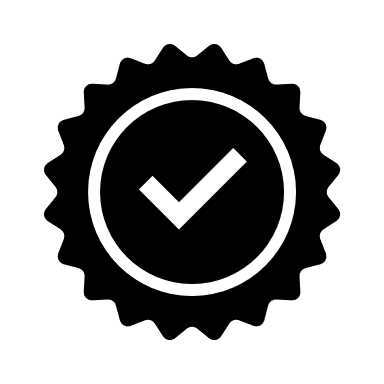 As empresas do Grupo Trigo compartilham entre si infraestrutura, sistemas e tecnologia para que você tenha uma experiência integrada, inovadora, eficiente e segura em todos os Serviços.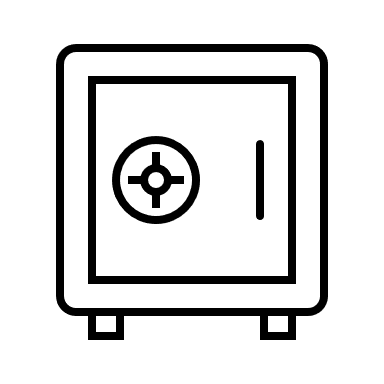 Onde quer que seus Dados sejam transferidos, armazenados ou tratados por nós ou por nossos Parceiros, saiba que tomaremos as medidas técnicas e organizacionais de segurança e confidencialidade e as proteções para garantir um nível adequado de proteção de Dados.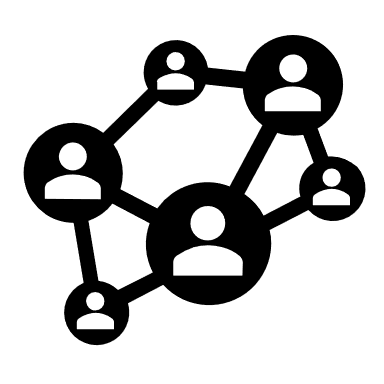 Podemos compartilhar seus Dados com terceiros, que seguem nossos padrões de segurança e confidencialidade, sempre de acordo com esta Política, os Termos de Uso do Serviço (quando houver) e a legislação aplicável.ParceirosFinalidadeCom parceiros estratégicosInclusive para oferta, contratação e uso de produtos e serviços destes, ou ainda desenvolvidos em conjunto ou que possam ter um benefício para vocêCom prestadores de serviços e fornecedoresFornecedores e Prestadores de serviços contratados para o desenvolvimento de nossas atividadesCom prestadores de serviços e fornecedoresSituações em que o compartilhamento seja relevante ou necessário para criação, oferta, manutenção, funcionamento e melhoria dos nossos Sites e Aplicativos,Com instituições financeirasPara o processamento de alguma transação de pagamento ou outras atividades para execução de contrato;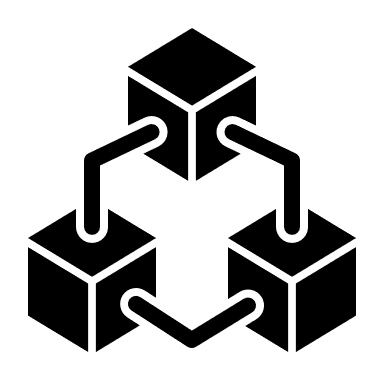 Podemos compartilhar dados pessoais com terceiros ou parceiros de negócios que sejam relevantes, para fins de viabilizar a utilização do website e dos aplicativos ou viabilizar a prestação dos serviços. Em geral, o compartilhamento ocorre com base nos seguintes critérios e para as finalidades descritas abaixo: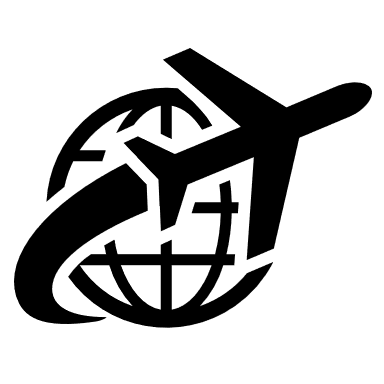 Seus Dados eventualmente poderão ser transferidos para outros países, de acordo com as hipóteses previstas na legislação aplicável ao tema, para as finalidades previstas nesta Política de Privacidade. Nessas condições, os Dados Pessoais transferidos podem se sujeitar às leis de jurisdições nas quais o fornecedor de serviço ou instalações estão localizados.Atenção: ao acessar os serviços e prover informações, você está concordando com o processamento, transferência e/ou armazenamento desta informação em outros países.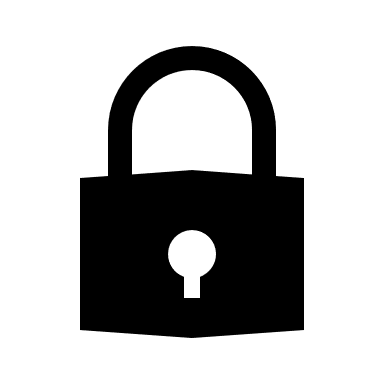 Nós implementamos controles de segurança para proteger seus Dados. Adotamos práticas alinhadas aos padrões técnicos e regulatórios de mercado para segurança e privacidade de Dados, com ações em tecnologia e nos processos organizacionais.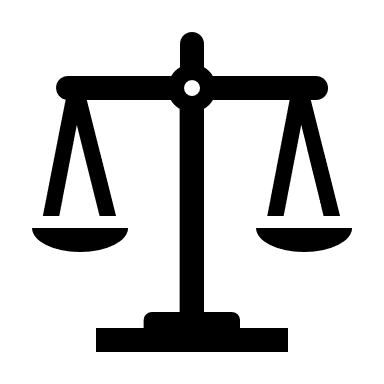 Nos comprometemos a garantir que você exerça os seus direitos. Se você quiser fazer alguma solicitação ou tirar dúvidas sobre seus Dados Pessoais, entre em contato com o canal de atendimento indicado ao final desta Política.Atenção: em algumas circunstâncias, é possível manter alguns Dados armazenados e continuar a realizar o tratamento, mesmo no caso de solicitação de eliminação, oposição, bloqueio ou anonimização. Isso pode ocorrer para cumprimento de obrigações legais, contratuais e regulatórias, para resguardar e exercer direitos da empresa, dos usuários e clientes, para prevenção de atos ilícitos e em processos judiciais, administrativos e arbitrais, inclusive por questionamento de terceiros sobre as atividades e em outras hipóteses previstas em lei.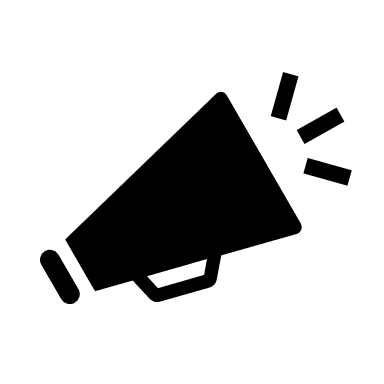 Essa Política é um processo contínuo para proteger e utilizar suas informações da maneira mais segura e ética.Importante: ao continuar a acessar os Serviços depois que tais alterações passarem a valer, você estará concordando em estar vinculado à nova versão da Política.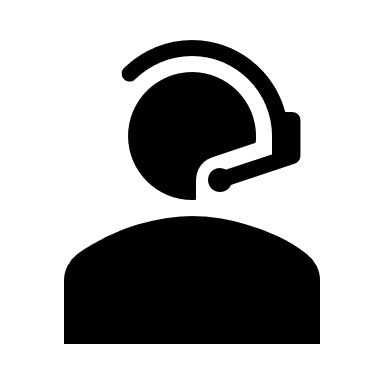 Nós estamos à sua disposição para solucionar quaisquer dúvidas, atender pedidos e ouvir sugestões relacionados à sua privacidade.